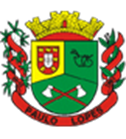 Classificação dos Professores Efetivos Inscritos para Alteração de Carga Horária em Classe de AlfabetizaçãoPaulo Lopes, 18 de dezembro de 2017.Classificação dos Professores Efetivos Inscritos para Alteração de Carga Horária  Segundo ProfessorPaulo Lopes, 18 de dezembro de 2017.Classificação dos Professores Efetivos Inscritos para Alteração de Carga Horária em Anos Iniciais 4º e 5º anoPaulo Lopes, 18 de dezembro de 2017.Classificação dos Professores Efetivos Inscritos para Alteração de Carga Horária em Educação InfantilPaulo Lopes, 18 de dezembro de 2017.Classificação dos Professores Efetivos Inscritos para Alteração de Carga Horária em Anos FinaisEducação FísicaArtePaulo Lopes, 18 de dezembro de 2017.1- Rosilei Aparecida F. Pereira2- Denize Aparecida da Rosa Nascimento3- Gisely Souza dos Santos Prudêncio1- Joana Maria Santos Martins2- Luiza Santos Virgílio dos Anjos3- Mileni Aparecida de Souza Cardoso 4- Cidinéa Ana Jovina de Souza5- Karina Andreia Tavares Pereira6- Giseli Noemia Marcos1- Susana Edite Raupp dos Santos2- Adler Hinkel Luckner de Souza3- Joelma de Bona1-  Aline Terezinha de Sá Pereira2-  Carine Pereira Borges3-  Renata da Silva Nunes4- Janete dos Anjos Medeiros Lourenço5- Silvani de Oliveira Martins6- Rosinete da Silva Inácio Cardoso7- Juliana Cardoso de Souza Nunes8- Eliane Celina da Silva9- Caitia Salvelina Bernardo Liberato10- Rose Inácia Pereira1-  Celma Bueno Magron2- Ruy Castro Silveira1- Daiane Maria Gonçalves da Silva